Code # New Course Proposal Form Undergraduate Curriculum Council - Print 1 copy for signatures and save 1 electronic copy. Graduate Council - Print 1 copy for signatures and send 1 electronic copy to pheath@astate.edu1. Contact Person (Name, Email Address, Phone Number)2. Proposed Starting Term and Bulletin Year3. Proposed Course Prefix and Number (Confirm that number chosen has not been used before. For variable credit courses, indicate variable range. Proposed number for experimental course is 9. )4. Course Title – if title is more than 30 characters (including spaces), provide short title to be used on transcripts.  Title cannot have any symbols (e.g. slash, colon, semi-colon, apostrophe, dash, and parenthesis).  Please indicate if this course will have variable titles (e.g. independent study, thesis, special topics).5. Brief course description (40 words or fewer) as it should appear in the bulletin.6. Prerequisites and major restrictions.  (Indicate all prerequisites. If this course is restricted to a specific major, which major. If a student does not have the prerequisites or does not have the appropriate major, the student will not be allowed to register).Are there any prerequisites?   If yes, which ones?  Why or why not? Is this course restricted to a specific major?  If yes, which major?	 7. Course frequency (e.g. Fall, Spring, Summer).    Not applicable to Graduate courses.8. Will this course be lecture only, lab only, lecture and lab, activity, dissertation, experiential learning, independent study, internship, performance, practicum, recitation, seminar, special problems, special topics, studio, student exchange, occupational learning credit, or course for fee purpose only (e.g. an exam)?  Please choose one.9. What is the grade type (i.e. standard letter, credit/no credit, pass/fail, no grade, developmental)?10. Is this course dual listed (undergraduate/graduate)? 11. Is this course cross listed?  (If it is, all course entries must be identical including course descriptions.  It is important to check the course description of an existing course when adding a new cross listed course.)If yes, please list the prefix and course number of cross listed course.Are these courses offered for equivalent credit? 			Please explain.   12. Is this course in support of a new program?   a.    If yes, what program? 13. Does this course replace a course being deleted?   a.    If yes, what course?14. Will this course be equivalent to a deleted course?   a.    If yes, which course?15. Has it been confirmed that this course number is available for use? 	If no: Contact Registrar’s Office for assistance. 16. Does this course affect another program? If yes, provide contact information from the Dean, Department Head, and/or Program Director whose area this affects.Course Details17. Outline (The course outline should be topical by weeks and should be sufficient in detail to allow for judgment of the content of the course.)18. Special features (e.g. labs, exhibits, site visitations, etc.)19. Department staffing and classroom/lab resources Will this require additional faculty, supplies, etc.?20. Does this course require course fees? 	If yes: please attach the New Program Tuition and Fees form, which is available from the UCC website.AssessmentUniversity Goals21. Please indicate the university-level student learning outcomes for which this new course will contribute. Check all that apply.Program Goals22. Justification for course being included in program. Must include:	a. Academic rationale and goals for the course (skills or level of knowledge students can be expected to attain)b. How does the course fit with the mission established by the department for the curriculum?  If course is mandated by an accrediting or certifying agency, include the directive.	The College of Business’ mission statement is to provide a high quality management education to students by emphasizing such skills as leadership, technology, decision making, and social responsibility. This course will provide students with the analytical and technological skills necessary to improve their decision making capabilitiesc. Student population served. d. Rationale for the level of the course (lower, upper, or graduate).Course Goals23. What is the intended program-level learning outcome for students enrolled in this course?  Where does this course fit into an already existing program assessment process? 24. Considering the indicated program-level learning outcome (in Box #24), please fill out the following table to develop a continuous improvement assessment process for this course. For further assistance, please see the ‘Expanded Instructions’ document available on the UCC - Forms website for guidance, or contact the Office of Assessment at 870-972-2989.  (Repeat if needed for additional outcomes) 25. High-Impact Activities (Check all that apply) Collaborative assignments Research with a faculty member Diversity/Global learning experience Service learning or community learning Study abroad Internship Capstone or senior culminating experience Other		Explain: Bulletin ChangesNew Course  or     Experimental Course (1-time offering)                   (Check one box)Please complete the following and attach a copy of the bulletin page(s) showing what changes are necessary.   
Department Curriculum Committee ChairCOPE Chair (if applicable) 
Department Chair: General Education Committee Chair (If applicable)                          
College Curriculum Committee ChairUndergraduate Curriculum Council Chair 
College DeanGraduate Curriculum Committee ChairVice Chancellor for Academic Affairs Global Awareness Thinking Critically Using TechnologyOutcome 1Assessment Procedure Criterion Ability to define, collect, and validate data that is needed to complete a taskWhich learning activities are responsible for this outcome?Assessment TimetableWho is responsible for assessing and reporting on the results?Outcome 2Assessment Procedure Criterion Ability to choose and build financial models that produce baseline and dynamic outputs in response to changes in real world scenariosWhich learning activities are responsible for this outcome?Assessment TimetableWho is responsible for assessing and reporting on the results?Outcome 3Assessment Procedure Criterion Ability to analyze the outputs, conduct sensitivity/scenario/simulation analysis  and make recommendationsWhich learning activities are responsible for this outcome?Assessment TimetableWho is responsible for assessing and reporting on the results?Instructions Please visit http://www.astate.edu/a/registrar/students/bulletins/index.dot and select the most recent version of the bulletin. Copy and paste all bulletin pages this proposal affects below. Follow the following guidelines for indicating necessary changes. *Please note: Courses are often listed in multiple sections of the bulletin. To ensure that all affected sections have been located, please search the bulletin (ctrl+F) for the appropriate courses before submission of this form. - Deleted courses/credit hours should be marked with a red strike-through (red strikethrough)- New credit hours and text changes should be listed in blue using enlarged font (blue using enlarged font). - Any new courses should be listed in blue bold italics using enlarged font (blue bold italics using enlarged font)You can easily apply any of these changes by selecting the example text in the instructions above, double-clicking the ‘format painter’ icon   , and selecting the text you would like to apply the change to. 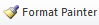 Please visit https://youtu.be/yjdL2n4lZm4 for more detailed instructions.FIN 2013 - PERSONAL ASSET MANAGEMENTFinancial assets as vehicles for saving for the future, investments in combinations of assets to meet financial objectives, and how the financial objectives will change over the life span of the investor. Fall, Spring. 
3.000 Credit hours 
3.000 Lecture hours 

Levels: Undergraduate 
Schedule Types: Lecture 

Economics and Finance Department FIN 3713 - BUSINESS FINANCELegal forms of American business organization, policies, methods, and institutions involved in financing business. The principles of financial management will be studied with emphasis on the corporation, including cash flows, securities, financial structures, expansion, and acquisitions. Prerequisite, ACCT 2133 or 2023. Fall, Spring, Summer. 
3.000 Credit hours 
3.000 Lecture hours 

Levels: Undergraduate 
Schedule Types: Lecture 

Economics and Finance Department FIN 3733 - PERSONAL FINANCEConcerned with management of the personal financial resources of the individual and the family. Provides guidance for consumer purchasing and credit, personal insurance, taxation, investing, estate planning, and social security. Designed for nonbusiness majors, course counts only as a free elective, except where required in major. Demand. 
3.000 Credit hours 
3.000 Lecture hours 

Levels: Undergraduate 
Schedule Types: Lecture 

Economics and Finance Department FIN 3763 - FINANCIAL INSTITUTIONS AND MARKETSAn in depth study of financial institutions such as banks, savings and loans, insurance companies and financial markets. Primary emphasis will be on depository institutions. Prerequisite, FIN 3713. Fall, Spring. 
3.000 Credit hours 
3.000 Lecture hours 

Levels: Undergraduate 
Schedule Types: Lecture 

Economics and Finance Department FIN 3773 - FINANCIAL RISK MANAGEMENTAn in depth study of financial risks facing banks, such risks as those arising from fixed income and foreign exchange investments will be covered. Fall. 
3.000 Credit hours 
3.000 Lecture hours 

Levels: Undergraduate 
Schedule Types: Lecture 

Economics and Finance Department FIN 3813 - INTERNATIONAL FINANCIAL MANAGEMENT AND BANKINGStudy of financial concepts and issues in banking as they relate to business decisions in a global economy. Cross listed as IB 4143. Demand. 
3.000 Credit hours 
3.000 Lecture hours 

Levels: Undergraduate 
Schedule Types: Lecture 

Economics and Finance Department 

Course Attributes: 
Cross Listed Course IB 3813 FIN 4013 - FINANCIAL WEALTH MANAGEMENTThe application of financial planning topics to realistic scenarios and case studies involving personal and small business financial planning. Prerequisites, FIN 2013 or 4723. Corequisites, ACCT 4013, ACCT 4163, and LAW 4043. Spring. 
3.000 Credit hours 
3.000 Lecture hours 

Levels: Undergraduate 
Schedule Types: Lecture 

Economics and Finance Department FIN 4293 - NEW VENTURE FINANCINGIntroduction to the dynamic challenges facing new business ventures in securing financial backing to support growth and development. Venture capital, internally generated funding and external sources of funding will be discussed along with debt and equity financing. Demand. 
3.000 Credit hours 
3.000 Lecture hours 

Levels: Undergraduate 
Schedule Types: Lecture 

Economics and Finance Department FIN 4723 - INVESTMENTSSecurity investment, the tools of investment analysis, the formulation of investment policy and the role of the individual investor in the economy. Prerequisite, FIN 3713. Fall, Spring. 
3.000 Credit hours 
3.000 Lecture hours 

Levels: Undergraduate 
Schedule Types: Lecture 

Economics and Finance Department FIN 4743 - MANAGERIAL FINANCEEmphasis on principles and tools for analysis and decision making in working capital management. Studies include cash flow forecasting, inventory model applications, sources and uses of funds analysis, trade credit policies, and techniques of short and intermediate term sales forecasting. Prerequisite, FIN 3713. Spring. 
3.000 Credit hours 
3.000 Lecture hours 

Levels: Undergraduate 
Schedule Types: Lecture 

Economics and Finance Department FIN 4753 - CAPITAL MANAGEMENTAnalysis of the management aspects relating to the inflows and outflows of permanent capital in business enterprises. Examines the management of long-term assets, long-term credit, equity and internal financing. Corporate expansion including mergers, acquisitions, corporate reorganization, and bankruptcies. Prerequisite: FIN 3713. Fall, Spring. 
3.000 Credit hours 
3.000 Lecture hours 

Levels: Undergraduate 
Schedule Types: Lecture 

Economics and Finance Department FIN 4763 - BANK MANAGEMENTPrinciples used in the management of commercial banks, relating to loans, credit analysis, security portfolios, analysis and interpretations of Federal Reserve regulations and publications. Prerequisite, FIN 3713. Fall. 
3.000 Credit hours 
3.000 Lecture hours 

Levels: Undergraduate 
Schedule Types: Lecture 

Economics and Finance Department FIN 4773 - ADVANCED BANK MANAGEMENTApplications of financial management techniques to ban management decisions through experiential learning opportunities. Computer based analysis, simulations, and written and oral presentations. Prerequisite, FIN 4763. Spring. 
3.000 Credit hours 
3.000 Lecture hours 

Levels: Undergraduate 
Schedule Types: Lecture 

Economics and Finance Department FIN 4783 - INTERNSHIP IN BANK MANAGEMENTSupervised work experience with bank management in an appropriate banking environment. To earn intern credit, each student is expected to spend six to eight hours per week for 15 weeks or the equivalent at the bank. Prerequisites, Junior or Senior standing is required. Fall, Spring, Summer. 
3.000 Credit hours 
3.000 Other hours 

Levels: Undergraduate 
Schedule Types: Internship 

Economics and Finance Department FIN 489V - SPECIAL PROBLEMS IN FINANCEIndividual problems in finance arranged in consultation with the instructor. Must be approved by department chair. Fall, Spring, Summer. 
1.000 TO 3.000 Credit hours 
1.000 TO 3.000 Other hours 

Levels: Undergraduate 
Schedule Types: Special Problems 

Economics and Finance Department FIN 6053 - FINANCIAL STATEMENT ANALYSISThis course will provide an analytical framework for the valuation of corporations and corporate financial statements and a basis for making credit and investment decisions. Prerequisite, admission to the business graduate program. 
3.000 Credit hours 
3.000 Lecture hours 

Levels: Graduate 
Schedule Types: Lecture 

Economics and Finance Department FIN 6093 - DIRECTED INDEPENDENT STUDYDetailed individual research directed by graduate faculty, resulting in a paper and presentation. Consent of instructor and approval of prospectus by graduate business programs director required. 
3.000 Credit hours 
3.000 Other hours 

Levels: Graduate 
Schedule Types: Independent Study 

Economics and Finance Department FIN 670V - INTERNSHIPProvides practical finance experience by assigning students to work in a meaningful capacity in an outside organization. Detailed paper required. Must have approval of Internship Proposal by graduate business programs director and department chair. Only three hours credit may be applied to degree requirements. Prerequisite, Must have completed 15 hours of graduate courses toward degree as eligibility for internship. 
1.000 TO 6.000 Credit hours 
1.000 TO 6.000 Other hours 

Levels: Graduate 
Schedule Types: Internship 

Economics and Finance Department FIN 6723 - CORPORATE FINANCIAL MANAGEMENTOrganization, policy, administration, institutions, and instruments involved in financing the modern business corporation. Quantitative financial relations are measured and expressed. Financial plans are prepared for corporations in different industries and in different stages of the business cycle. Financial management appraised and business judgment developed through short problem and case methods. Prerequisite, FIN 3713 or MBA 5003. 
3.000 Credit hours 
3.000 Lecture hours 

Levels: Graduate 
Schedule Types: Lecture 

Economics and Finance Department FIN 6733 - INTERNATIONAL FINANCIAL MARKETSThe flow of capital between international markets. It specifically deals with balance of payments, international monetary system, international banking, exchange rates, international money and capital. The international financial problems related to economic development, Eurodollar and Petrodollar markets are also studied. 
3.000 Credit hours 
3.000 Lecture hours 

Levels: Graduate 
Schedule Types: Lecture 

Economics and Finance Department FIN 6743 - SEMINAR IN FINANCEContemporary topics in financial management will be considered. The primary emphasis will be on current developments in the business finance area. Prerequisite, FIN 3713. 
3.000 Credit hours 
3.000 Other hours 

Levels: Graduate 
Schedule Types: Seminar 

Economics and Finance Department FIN 6813 - HEALTHCARE FINANCEHealthcare Finance provides students with an understanding of the fundamental theories of finance, with a focus on applications in the healthcare industry. 
3.000 Credit hours 
3.000 Lecture hours 

Levels: Graduate 
Schedule Types: Lecture 

Economics and Finance Department FIN L713 - LL BUSINESS FINANCE
3.000 Credit hours 

Levels: Undergraduate 
Schedule Types: Lecture 

Economics and Finance Department FIN L763 - LL FIN INSTITUTIONS AND MARKET
3.000 Credit hours 

Levels: Undergraduate 
Schedule Types: Lecture 

Economics and Finance Department 